Муниципальное автономное дошкольное                                           образовательное учреждение «Детский сад №6 города Шимановска»                            от 30.05.2023г.ПРОТОКОЛ №3 Общего родительского собрания МАДОУ № 6 г.Шимановск«Переход ДОУ на ФОП ДО»Председатель: Антонова Е.Ю. Секретарь: Петренко Ю.А.Форма проведения: очная,	WhatsApp. – рассылка памяток, буклетов, рекомендаций, размещение информации в сообществах VKПрисутствовали: заведующий, старший воспитатель, воспитатели, 47 родителей.ПОВЕСТКА ДНЯ:Организация воспитательно-образовательной деятельности ДОУ в новом образовательном году в соответствии с ФОП ДО;Анализ реализации сотрудничества с родителями;Подготовка ДОУ к летней оздоровительной работе.Общее родительское собрание проводила заведующая МАДОУ № 6 г.Шимановск Похломкова С.В. , она познакомила родителей с повесткой дня, обозначила регламент.Елена Юрьевна Антонова, старший воспитатель,  отметила, что 2022-2023 учебный год закончился успешно. Это видно из результатов проведенной педагогической диагностики дошкольников ДОУ. Особенно радует результат готовности в школу выпускников.Для родителей воспитанников были организованы родительские собрания, показ образовательной деятельности (запись видео занятий).По первому вопросу выступила Антонова Е.Ю., - старший воспитатель. Она предложила родителям презентацию перехода ДОУ на ФОП ДО. В ходе презентации Елена Юрьевна                                  поясняла суть ФОП ДО.Акцент был сделан на том, что ФОП ДО разработана в соответствии с Порядком разработки и утверждения федеральных основных общеобразовательных программ, утвержденным приказом Министерства просвещения РФ от 25.11.2022 №1028 (зарегистрирован Министерством юстиции РФ 28.12.222, регистрационный №71847).Елена Юрьевна пояснила родителям, что ФОП ДО – это норматив, который был разработан с целью реализации нескольких функций:создать единое федеральное образовательное пространство для воспитания и развития дошкольников;обеспечить детям и родителям равные качественные условия дошкольного образования на всей территории России;создать единое ядро содержания дошкольного образования, которое будет приобщать детей к традиционным духовно-нравственным и социокультурным ценностям, а также воспитает в них тягу и любовь к истории и культуре своей страны, малой родины и семьи;воспитывать и развивать ребенка с активной гражданской позицией, патриотическими взглядами и ценностями.Елена Юрьевна пояснила  родителям, что работать по ФОП ДО учреждение начнет с 1 сентября 2023 года.Было обращено внимание, что неизменным остается соотношение обязательной (не менее 60%) и вариативной части программы (не более 40%). Далее был организован диалог с родителями о том, что входит в вариативную часть.Елена Юрьевна пояснила родителям главную особенность документа – объединение воспитания и образования дошкольников в один гармоничный процесс. Большое внимание уделяется воспитанию патриотических чувств (любви и уважения к Родине), воспитанию интернациональных чувств (уважение к людям других национальностей, вероисповеданий, к их культуре и традициям).Кроме того, в ФОП ДО сделан акцент на правилах безопасного поведения в ситуациях, когда существует угроза жизни и здоровью, например если ребенок остался один, потерялся, травмировался.Далее она познакомила родителей с разделами ФОП ДО: целевым, содержательным и организационным.В целевом разделе представлены цели, задачи и принципы. Раскрыты планируемые результаты, описана педагогическая диагностика. Содержательный раздел включает в себя три части: Федеральную рабочую программу образования, Федеральную рабочую программу воспитания, программу коррекционно-развивающей работы. Организационный раздел ФОП ДО описывает условия реализации программы: психолого-педагогические, кадровые, РППС, материально-техническое обеспечение. Также появился Федеральный календарный план воспитательной работы.Далее Елена Юрьевна предложила родителям буклеты и ссылку для самостоятельного изучения ФОП ДО.2. По второму вопросу выступила Скробова Екатерина Андреевна, воспитатель, она отметила, что при организации работы с семьями воспитанников педагоги используют различные формы сотрудничества В 2022 – 2023 образовательном году сотрудничество с родителями носило очно- дистанционный характер, часть информации родители получали в дистанционном формате в мессенджерах VK, Сферум. Родители посещали групповые и общие консультации; открытые мероприятия и развлечения. Новогодние представления для детей; праздники ко Дню Защитника Отечества, праздники ко Дню 8 Марта; осенние и весенние развлечения, спортивные развлечения и праздники. Родители имели возможность познакомиться с традициями, правилами и принципами работы детского сада на сайте дошкольной организации. Воспитатели ежемесячно проводят консультации, организовывают рассылку памяток, буклетов в родительские чаты Whats App. В течение года, в соответствии с годовым планом оформлялись выставки совместного творчества воспитанников и их родителей. Общие родительские собрания проводились в соответствии с Годовым планом.По итогам анкетирования родителей можно сделать вывод, что большинство родителей удовлетворяет деятельность детского сада. Анкетирование проводилось по 3 параметрам оценки: информированность о деятельности ДОО, вовлеченность родителей в образовательный процесс, удовлетворенность родителей качеством предоставляемых ДОО услуг.Однако необходимо учитывать мнение родителей при планировании праздников, развлечений, родительских собраний.В целом родители удовлетворены работой детского сада. Педагогический коллектив обеспечивает достаточный уровень развития детей и выстраивает взаимоотношения с родителями на основе диалога, открытости и доверия.Необходимо в новом образовательном году, продолжать работу с родителями (законными представителями) по информированию работы сайта МАДОУ, организовать презентацию развивающих игр, пособий, наглядных материалов, детской художественной литературы, которая используется для организации качественного педагогического процесса. С целью обеспечения целостности образовательного процесса в МАДОУ и семье педагогическому коллективу необходимо активно сотрудничать с семьями воспитанников, осуществлять изучение социального заказа семьи к ДОО. Продолжать проводить ежегодные мониторинговые исследования «Мнение родителей (законных представителей) обучающихся о качестве образовательного процесса» со 100% опросом. Созданная система работы ДОО позволяет удовлетворять потребность и запросы родителей на достаточном уровне. Также необходимо наиболее полно изучить потребность родителей, услышать их предложения по улучшению работы детского сада, и вынести их на дополнительное обсуждение.В образовательном году родители участвовали в мероприятиях детского сада, 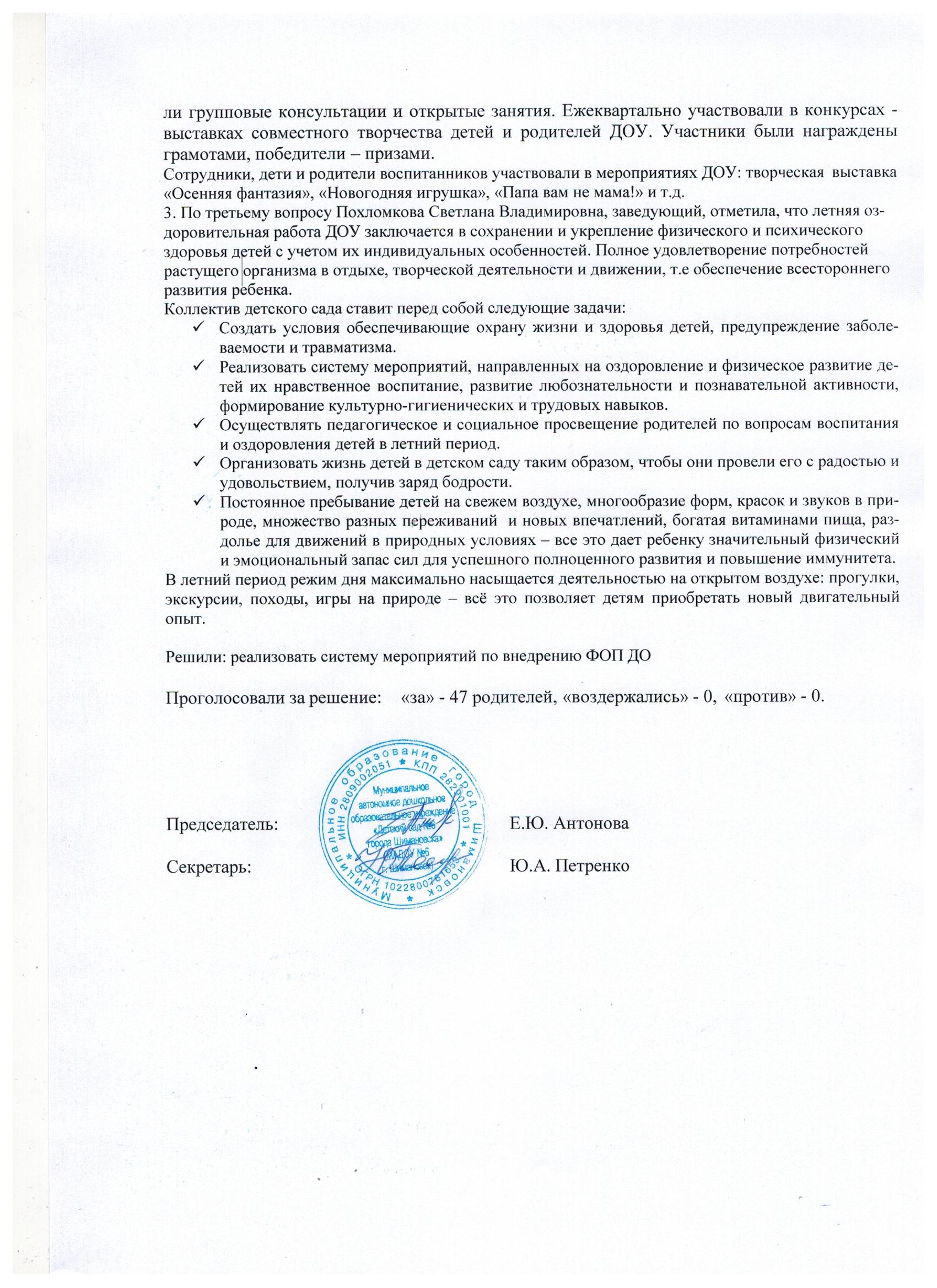 